Scientific Reasoning section 1 work.notebook	Section 1 - The Scientific RevolutionCopy chart page 542Complete "Academic Vocabulary" - page 538* Philosopher  * Sphere3. Complete People and places - page 538* include the following information for each person:dates of existenceplace of origin - use the map on page 539what area of study they were involved in - use the map legend on page 539what was their contribution to the scientific revolution? - be specific - remember these will be your notes for studying purposes.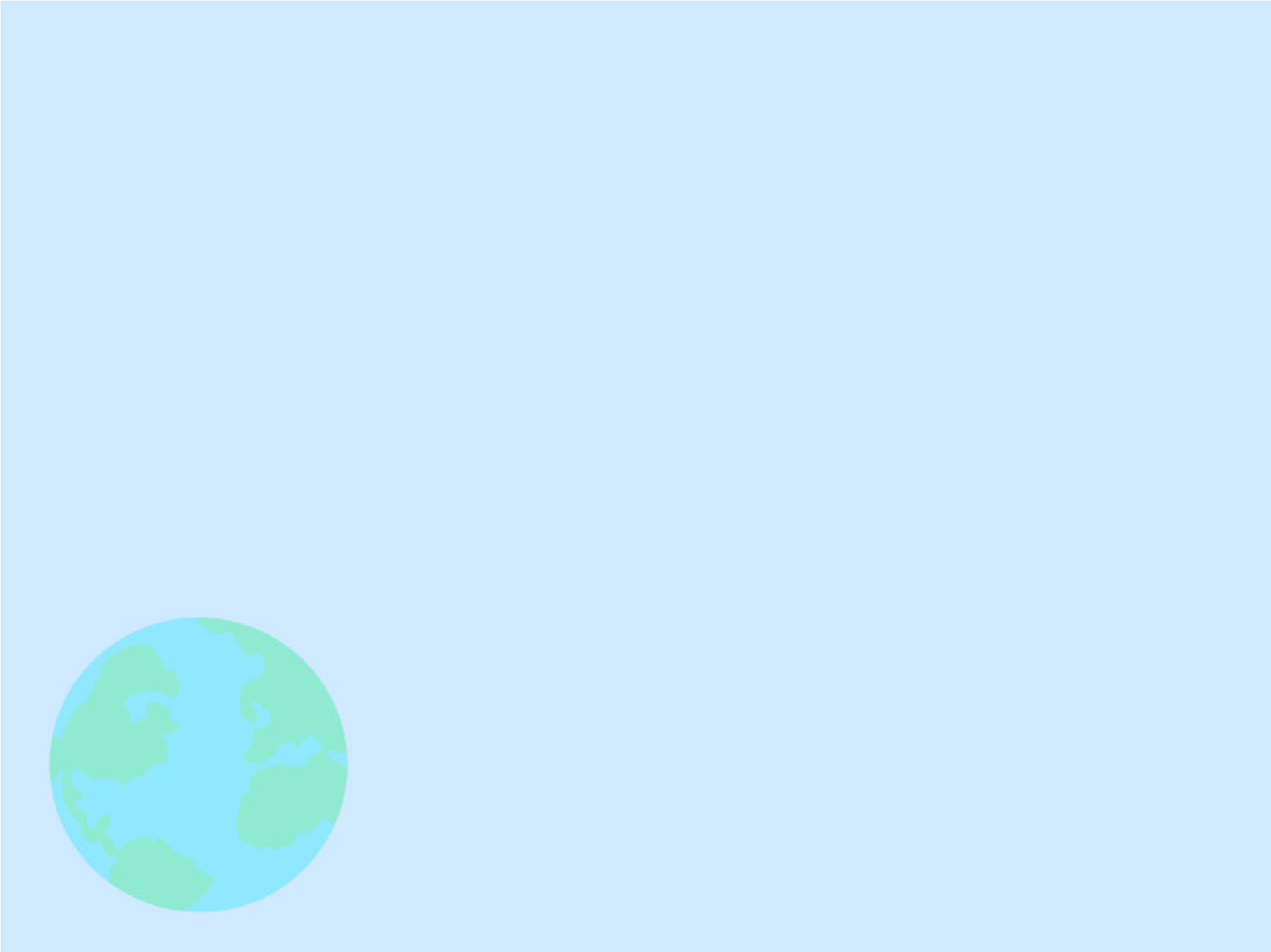 1